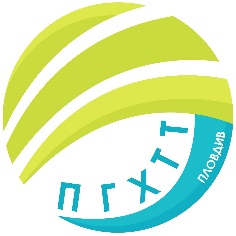 Приложение № 26 към заповед № РД-06-874/16.02.2022 г.ПРОФЕСИОНАЛНА ГИМНАЗИЯ ПО ХРАНИТЕЛНИ ТЕХНОЛОГИИ И ТЕХНИКА – ГР. ПЛОВДИВгр. Пловдив 4003, бул. „Васил Априлов” № 156, Директор: 032/95-28-38, Секретар: 032/95-50-18, e- mail: pghtt_plov@pghtt.net, http://pghtt.net/  ХI Г класГРАФИК ЗА КЛАСНИ И КОНТРОЛНИ РАБОТИII СРОК НА 2021/2022 УЧЕБНА ГОДИНАинж. Людмила Ганчева,директор на ПГ по хранителни технологии и техника – гр. Пловдив     Учебен предметФевруариМартАприлМайЮни     Учебен предметдата/часдата/часдата/часдата/часдата/часБългарски език и литература24.02.2022 г.6 час26.05.2022 г.5-6 час/Кл. р./ЧЕ – немски/руски език11.04.2022 г.1 час13.06.2022 г.1-2 час/Кл. р./Математика22.02.2022 г.2 час01.06.2022 г.3 час/Кл. р./Гражданско образование15.03.2022 г.1 часЧЕП – английски език31.05.2022 г.
5 часЕлектротехника11.03.2022 г.4 часПроцеси и апарати19.04.2022 г.3 часАналитична химия21.03.2022 г.4 часБиохимия22.03.2022 г.4 часОбща микробиология11.05.2022 г.
1 часТехнология на хранителните производства07.03.2022 г.3 часПроизводство и контрол на храни и напитки15.04.2022 г.2 час